Kammarkollegiet och resegarantin:Den här resan är försäkrad hos Kammarkollegiet enligt paketreselagen vilket innebär att du har en ekonomisk trygghet om resan skulle bli inställd.

Reseförsäkring:
Det är ett krav från mig att du är fullt försäkrad, så se till att du har en gällande rese- och olycksfallsförsäkring, det ingår inte i resan.Avbokningsvillkor:För resor utomlands organiserade av Emajsi som researrangör följer Emajsi UD:s rekommendationer. Vänligen se över er reseförsäkring vad som gäller vid olika scenario som kan ske vid utlandsresor, då olika försäkringsbolag har olika villkor. Håll er även uppdaterade på www.regeringen.se/resklar.Då Emajsi organiserar flera resor om året med liknande upplägg, så finns möjligheten att ta upp till diskussion om bokning kan flyttas till annan likvärdig resa senare på året eller året efter, i mån av plats. Vid önskan om avbokning av resa utan att det finns avrådan från UD för resor till resans region betalar kunden de kostnader som Emajsi har pga kundens bokade plats.För resor inom Sverige kan fri avbokning ske 14 dagar efter anmälan är gjord. Därefter tas en avgift ut på 1300 kr.Vänligen hör av er om ni har frågor så försöker vi lösa det på bästa sätt!Johanna Vonasek HaraldssonEmajsi ABemajsiab@gmail.com0709950595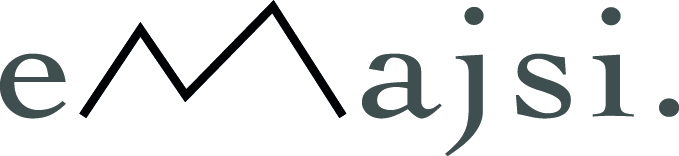 